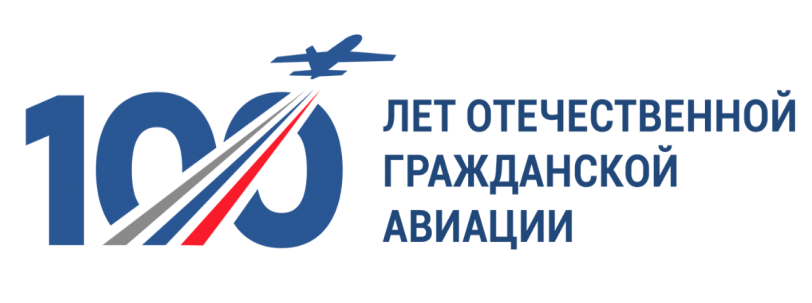        «КАК  ЛЮДИ  НАУЧИЛИСЬ  ЛЕТАТЬ»                                             час  истории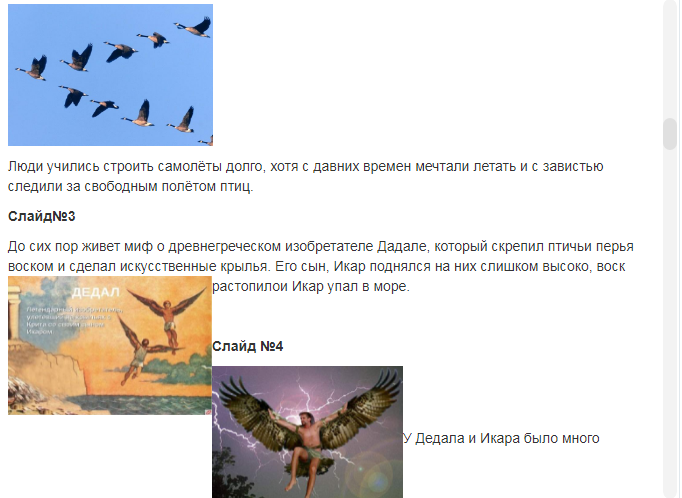 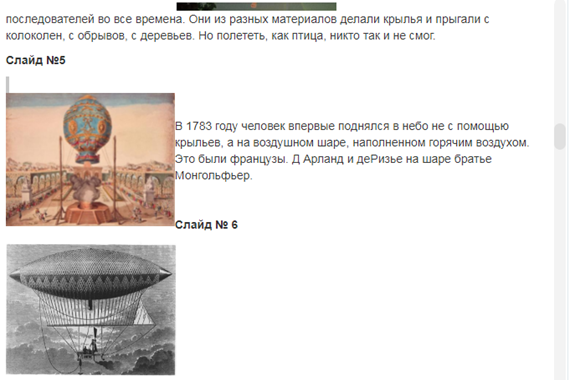 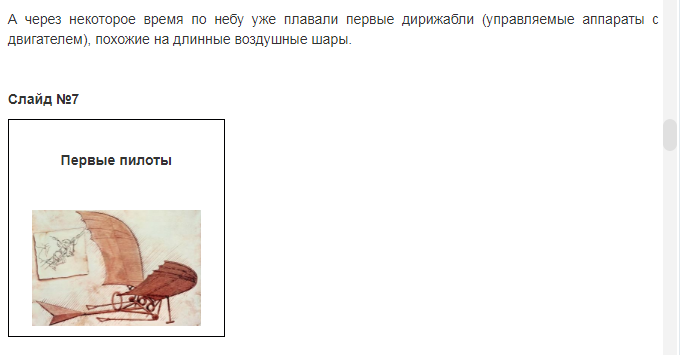 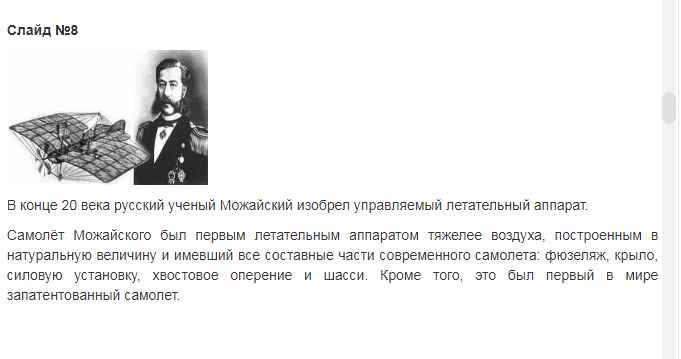 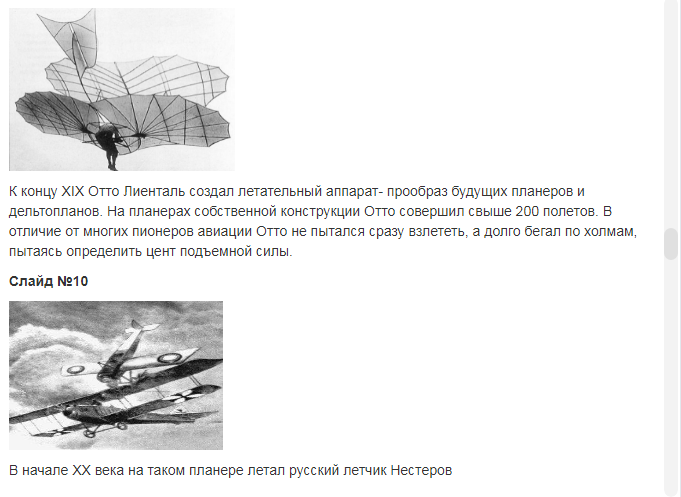 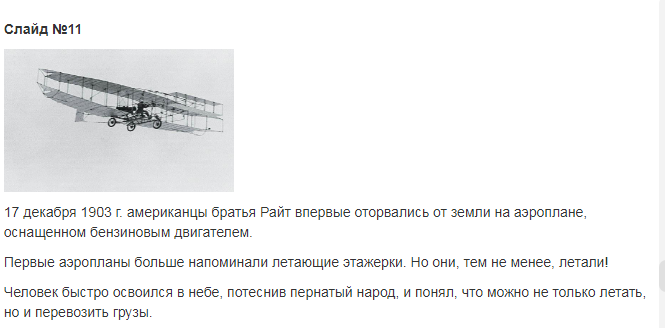 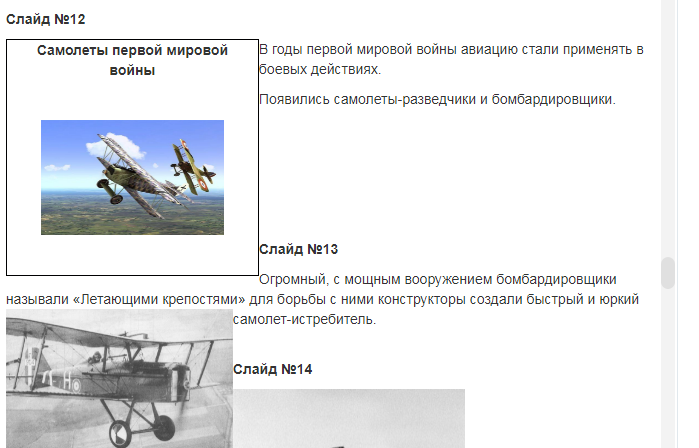 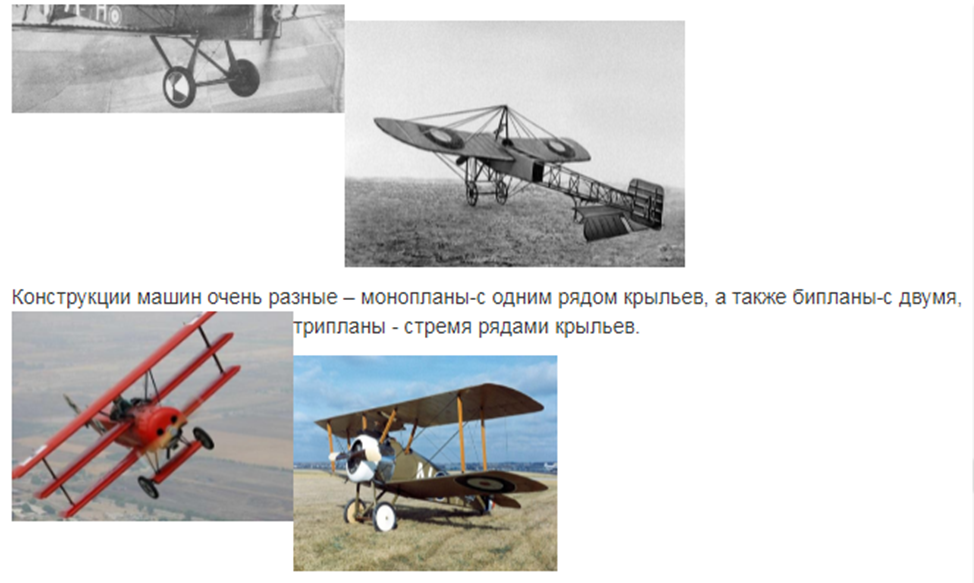 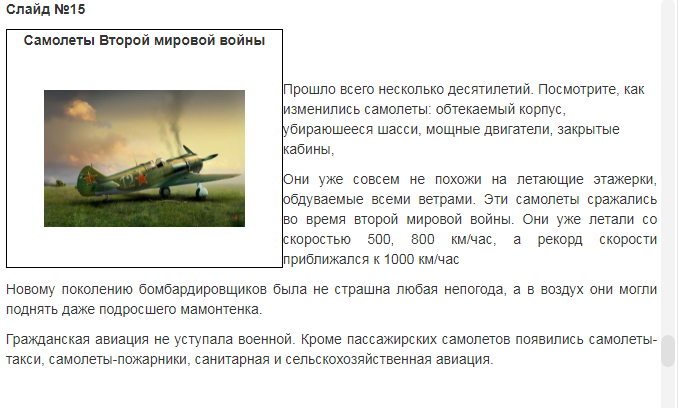 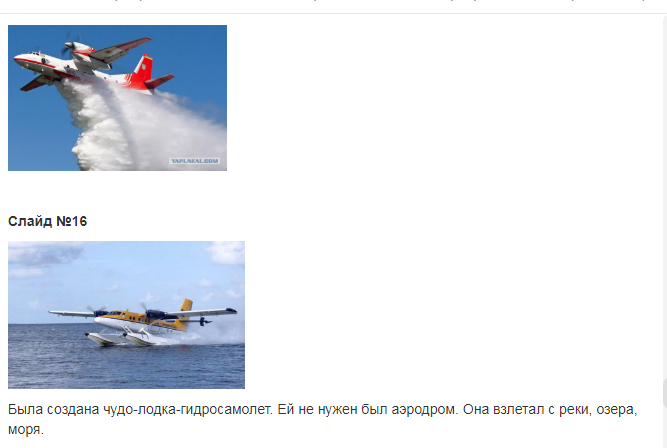 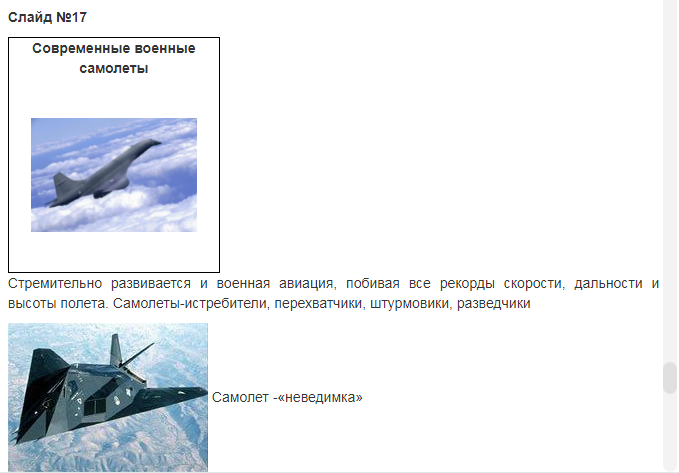 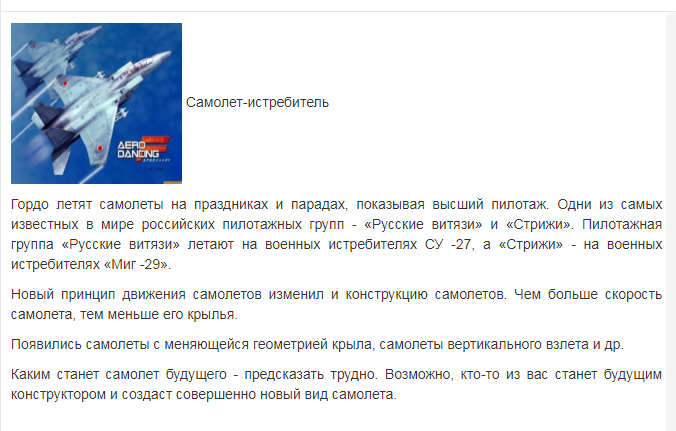 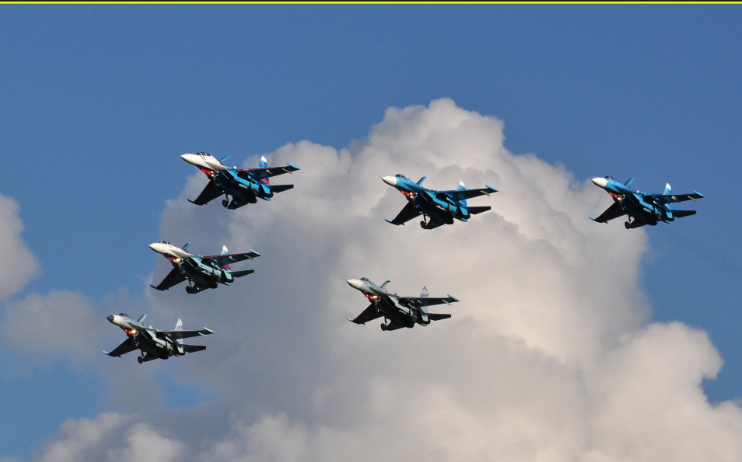 Час истории подготовлен директором  МБУ «Атаманская поселенческая библиотека» Литвиненко В.С.                                                                28.06.2023 г.